Ich biete Ihnen an, Ihre SAP Projektaufgaben kompetent und Praxis bezogen zu übernehmen.Vielleicht wünschen Sie jetzt ein Vorgespräch in Ihren Räumen? 
Ich freue mich auf Ihren Anruf oder Ihre e-Mail-Anfrage.Dieses Angebot ist unverbindlich und freibleibend der Annahme. Dieses Angebot unterliegt deutschem Recht. Gerichtsstand ist Karlsruhe. Ich wünsche Ihnen einen erfolgreichen Projekttag und verbleibe
mit freundlichen Grüßen aus KarlsruheAnlagen:     SAP-Qualifikationen				(Seiten 2 bis 3)     Authentifizierte Referenz-Auskünfte			(Seite 4)     Projekte-Liste					(Seiten 5 bis 12)     Schulungen / Kennzahlen und Seminarthemen		(Seite 13)Die Nachfrage nach Berater-Referenzen ist verständlich, weil die Kunden-Referenzen die Kompetenz des Beraters deutlich machen. 
Daher veröffentliche ich hier in meinem CV für die erste Kennenlernphase einige Referenzdaten. Referenzen sind ein heikles Thema, da sie wertvolle Kundenkontakte für den Berater und den Projektmakler darstellen. Einige wenige Projektmakler sammeln gerne Referenzadressen von ihren Beratern für ihre eigene Akquisition, ohne tatsächlich offene Projektstellen zu haben. Daher habe ich mich entschieden, erst nach dem Telefoninterview mit dem Projekt-Endkunden weitere Referenzdaten zu veröffentlichen.In der folgenden Tabelle finden Sie die wichtigsten Kennzahlen zu meinen durchgeführten Seminaren im Zeitraum 10.1995 bis 10.2020:1.)  Mein Angebot für Ihr SAP-Projekt: SAP PM / GMP + FDA / mobile ProzesseSehr geehrte Damen und Herren.Sie möchten ein SAP-Projekt mit den SAP Modulen PM, CS oder QM besetzen?
.. oder Ihre SAP-Prozesse auf z.B. mobile Barcode Scanner auslagern? 
.. oder Ihre SAP-Plattform gemäß GMP + FDA validieren?
.. oder Ihr SAP-Entwicklungsprojekt besetzen?
.. oder hoch integrierte Geschäftsprozesse mit SAP abbilden?Sie suchen dafür einen pragmatischen SCRUM Master, fachlichen Projektleiter, 
Senior-Prozess-Berater, Customizer, Trainer?Als ausgebildeter „Wirtschaftsinformatiker / Betriebswirt EDV“ und freiberuflicher Berater arbeite ich seit 1985 in ERP-Projekten und seit 1995 europaweit in SAP-Projekten. 
Meine Schwerpunkte sind die Geschäftsprozesse der Instandhaltung (SAP PM) + Kundenservice (SAP CS) + Qualitätsmanagement (SAP QM). 
Meine bisherigen Tätigkeiten:SAP-Projekte: mehr als 25 Jahre Erfahrung, aktuell bis SAP S4/HANASAP PM + CS + QM: mehr als 25 Modul-Implementierungs-ProjekteSAP Berechtigungen: Rollen, Objekte, Usermobile maintenance:  5 Barcode Scanner-: uslagerung diverser SP-ProzesseFDA-Validierung: 5 GMP + FDA-Validierungs-Projekte für SAP ModuleProjekt-Preis der SAP AG: ein besonders innovatives + erfolgreiches SAP PM/QM-ProjektCo-Buchautor: 2 Bücher, Verlag Markt&Technik, Themen SAP PM + ProjektstrategieSAP-Integration: z. B. SAP MM, PS, SD, PP, DVS, CA-CL, RE, AFS, VMS, CO,FI,IM,PSSeminare: 5 SAP-Schulungsprojekte und mehr als 600 SAP-SeminartagenERP-Projekte: 35 Jahre Erfahrung als IT-Projektmanager, Prozess-Berater und TrainerSehr geehrte Damen und Herren.Sie möchten ein SAP-Projekt mit den SAP Modulen PM, CS oder QM besetzen?
.. oder Ihre SAP-Prozesse auf z.B. mobile Barcode Scanner auslagern? 
.. oder Ihre SAP-Plattform gemäß GMP + FDA validieren?
.. oder Ihr SAP-Entwicklungsprojekt besetzen?
.. oder hoch integrierte Geschäftsprozesse mit SAP abbilden?Sie suchen dafür einen pragmatischen SCRUM Master, fachlichen Projektleiter, 
Senior-Prozess-Berater, Customizer, Trainer?Als ausgebildeter „Wirtschaftsinformatiker / Betriebswirt EDV“ und freiberuflicher Berater arbeite ich seit 1985 in ERP-Projekten und seit 1995 europaweit in SAP-Projekten. 
Meine Schwerpunkte sind die Geschäftsprozesse der Instandhaltung (SAP PM) + Kundenservice (SAP CS) + Qualitätsmanagement (SAP QM). 
Meine bisherigen Tätigkeiten:SAP-Projekte: mehr als 25 Jahre Erfahrung, aktuell bis SAP S4/HANASAP PM + CS + QM: mehr als 25 Modul-Implementierungs-ProjekteSAP Berechtigungen: Rollen, Objekte, Usermobile maintenance:  5 Barcode Scanner-: uslagerung diverser SP-ProzesseFDA-Validierung: 5 GMP + FDA-Validierungs-Projekte für SAP ModuleProjekt-Preis der SAP AG: ein besonders innovatives + erfolgreiches SAP PM/QM-ProjektCo-Buchautor: 2 Bücher, Verlag Markt&Technik, Themen SAP PM + ProjektstrategieSAP-Integration: z. B. SAP MM, PS, SD, PP, DVS, CA-CL, RE, AFS, VMS, CO,FI,IM,PSSeminare: 5 SAP-Schulungsprojekte und mehr als 600 SAP-SeminartagenERP-Projekte: 35 Jahre Erfahrung als IT-Projektmanager, Prozess-Berater und Trainer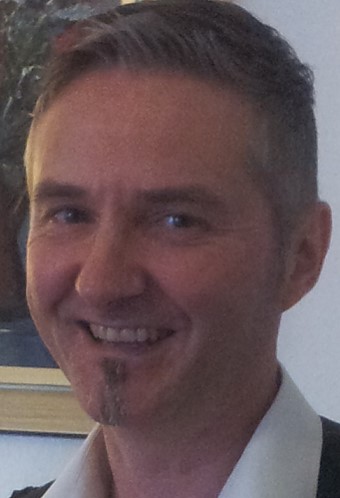 Peter Kramer:
freiberuflicher Lead
Berater für SAP PMTrainer für SAP PM
GMP + FDAmobile ProzessePeter Kramer:
freiberuflicher Lead
Berater für SAP PMTrainer für SAP PM
GMP + FDAmobile Prozesse Meine Plan-Koordinaten: Meine Plan-Koordinaten: Meine Plan-Koordinaten:1. Verfügbarkeit:2. Mobilität / Einsatzstandort:3. Schwerpunkt Projektrollen:4. Schwerpunkt SAP-Module:5. Honorar:6. Gulp-ID:
bitte für Ihr Projekt oder Seminar anfragenweltweitProjektmanagement, Berater und Trainer SAP PM, GMP + FDA, mobile maintenancebitte für Ihr Projekt oder Seminar anfragen18155, von Projekt-Endanwender-Unternehmen authentifizierte Referenz-uskünfte,
diese Referenztexte sind auch veröffentlicht auf www.gulp.debitte für Ihr Projekt oder Seminar anfragenweltweitProjektmanagement, Berater und Trainer SAP PM, GMP + FDA, mobile maintenancebitte für Ihr Projekt oder Seminar anfragen18155, von Projekt-Endanwender-Unternehmen authentifizierte Referenz-uskünfte,
diese Referenztexte sind auch veröffentlicht auf www.gulp.de Mein Leistungs-Spektrum (Beispiele): Mein Leistungs-Spektrum (Beispiele):Software-ProduktauswahlMachbarkeitsstudieBusiness Process Re-Engineering / OptimierungLastenheft, Pflichtenheft, Konzeption, BluePrintImplementierung / EinführungCustomizing / Konfiguration plus SAP-IntegrationProgrammiervorgaben f. Modifikationen / Erweiter.PrototypingMigration / Ablösung Altsysteme DatenübernahmeUpgrade / Migration auf SP ECCSAP Funktionstests und IntegrationstestsRoll out Managementnationales und internationales SAP Projektmanagement: 
Planung, Leitung, Koordination, Controlling, Organisation, DokumentationPre-sales-UnterstützungProjektteam coachenSecond Level Support und Wartung von SAP-Anwendungenoperatives Tagesgeschäft in der IT-AbteilungStrategische Projektmanagement-BeratungKnowledge Management im IT-ProjektKrisenmanagement im IT-Projekt / trouble shootingSchulungen: Durchführung, Konzeption, OrganisationSoftware-Validierung/-Akkreditierung für z.B. FDA, GMP, IFS, DKDAuslagerung diverser Standard-SAP-Prozesse auf mobile Barcode-ScannerPeter KramerERP-Stream Lead, Berater, Trainer und Autor	„35 Jahre Erfahrung“SAP PM / GMP + FDA / mobile Prozesse		„25 Jahre Erfahrung“2.)  SAP-Qualifikationen (2 Seiten)Hier finden Sie meine Qualifikation im Detail beschrieben:Hier finden Sie meine Qualifikation im Detail beschrieben:Jahrgang:
Staatsangehörigkeit:Am 29.06.1959 geboren in Bad Salzuflen, NRW, Deutschland
DeutschAusbildung:+ staatlich geprüfter Wirtschaftsinformatiker / Betriebswirt EDV+ ADA-Schein (Ausbilder der Auszubildenden)+ diverse SAP-Seminare (58 Seminartage, zumeist in Walldorf bei der SAP AG
			Fokus: SAP MM, SD, PM, CS/SM, PS, workbench)Zertifizierung:„Senior Consultant” im Rahmen des BVSI-Zertifikats "Certified IT Consultant" ( Ist in Vorbereitung! )Tätigkeiten und 
Funktionen:+ seit 1995 ausschließlich im SAP R/3 und mySAP ERP-Umfeld; aktuell bis SAP S/4 HANA:
   Implementierungen, Schulungen, FDA-Validierung, mobile maintenance für diverse SAP-Prozesse+ von 1985 bis 1995: Projektmanagment- und Prozess-Berater für ERP-Software   (EnterpriseResourcePlanning); Software-Schwerpunkt: EBO, SILINE, 3R, VGH, REWEBS    (Materialwirtschaft, Einkauf, Vertrieb und Produktion)+ Teamplayer, auch als Teamleiter, Teilprojektleiter, Projektleiter; Strategie orientiert und vorstandsfestHauptfokus 
SAP-:(90 % meiner Projekte)Mein Leistungs-Spektrum für SAP-:Hauptfokus 
SAP-:(90 % meiner Projekte)Software-ProduktauswahlMachbarkeitsstudieBusiness Process Re-Engineering / Geschäftsprozess-Optimierung;
Prozess-Schwerpunkte: Instandhaltung, Kundenservice, Facility-Management, PrüfmittelverwaltungLastenheft, Pflichtenheft, Konzeption, Blueprint, TemplateImplementierungCustomizing / Konfiguration plus SAP-IntegrationProgrammiervorgaben für Modifikationen (ABAP/4, SAPscript, Batch-Input, User-Exits, ...)PrototypingMigration und Ablösung von Altsystemen mit Datenübernahme,
abzulösende Altsysteme z.B.: Access, Activity, Crystel Report, Excel, Macos, Maximo, ROMA, TSL, u.a.Upgrade auf SAP ECC 6.0Test-Prozeduren / Test-Skripte (CATT u.a. Tools) und SAP Funktionstests / IntegrationstestsRoll out Managementnationales und internationales SAP-Projektmanagement: 
Planung, Leitung, Koordination, Controlling, Organisation, DokumentationPre-sales-UnterstützungProjektteam coachenSecond Level Support und Wartung von SAP-AnwendungenStrategische Projektmanagement-BeratungKnowledge Management im IT-ProjektKrisenmanagement im IT-Projekt / trouble shootingSchulungen: Durchführung, Konzeption und OrganisationSoftware-Validierung / -Akkreditierung für z.B.FDA, GMP, IFS, DKDAuslagerung diverser Standard-SAP-Prozesse auf mobile Barcode-ScannerSAP carve outSAP carve inNebenfokus Schulungen:(10 % meiner 
 Projekte)Mein Leistungs-Spektrum für Schulungen:Alle PM/CS-Seminarthemen, für alle ZielgruppenSeminar „mySAP ERP Gesamtüberblick“Seminar „SAP R/3 für Entscheidungsträger“, ein Strategieseminar für ManagerSeminar „Tipps und Tricks in SAP“Seminar „Train the Trainer I+II“ für angehende TrainerSeminare für MS OfficeWeitere Seminare: Bitte für Ihre konkrete Aufgabe anfragenSchulungskonzeption für die DurchführungSchulungsorganisation, auch für Teilnehmerzahlen größer 500.Tools, Methoden,Standards:AcceleratedSAP (ASAP) und Vorgehensmodellputer Aided Test Tool (CATT)Mercury   (Mercury Quick Test Professional und Mercury Quick Test Quality Center)ConDorShareWebMS Office Professional   (Word, Excel, PowerPoint, Access, Outlook, Project, Visio) Lotus NotesOnDemandSnagITCITRIXARIS-Toolset (Process Designer)OpenPS4MSPSAP-Modul-Wissen:Sehr gute Kenntnisse: 		Instandhaltung (PM) 			Kundenservice/Servicemanagement (CS/SM)			Qualitätsmanagement (QM)			Projektsystem (PS)			Material Management/Einkauf (MM)			Vertrieb (SD)			Dokumentenverwaltungssystem (DVS)			Business Intelligence (LIS)			Konfiguration / Customizing (IMG)Gute Kenntnisse: 		SAP Berechtigungswesen (BC-SEC-USR)
			Klassensystem (CA-CL) 			Product-Life-Cycle Management (PLM)			Business Intelligence (EIS) 			SPOffice / SP Business WorkplaceFortgeschrittene Kenntnisse:	Kostenrechnung (CO) 			Investitionsplanung (IM)			Finanzbuchhaltung (FI) 			Anlagenbuchhaltung (FI-AA)			Personalwirtschaft (HR)			Product-Daten-Management (PDM)			Immobilienmanagement (RE)			Produktionsplanung (PP)Grundkenntnisse:		Business Information Warehouse (BW)			Utilities (IS-U)			Customer Relationship Management (CRM)			Workflow (WF)			Workbench (ABAP/4) (SAPscript)			pparel & Footwear Solution (FS)
			Solution ManagerBranchen:Meine Schwerpunkt-Branchen:IndustrieAutomotive / Automobilbau und ZulieferungChemische IndustriePharma-IndustrieSchienenverkehrFertigungsindustrieEnergieversorgungsunternehmen (m. Kernkraft)AnlagenbauMaschinenbauNahrungs- und GenussmittelindustriePapierhersteller und -bearbeitungTelekommunikationsindustrieBankenMeine weiteren Branchen:Eisen- und StahlindustrieGetränkeherstellerElektrotechnik, ElektronikKrankenhauswesen, SanatorienMedizintechnikMetallverarbeitungMittelständische BetriebeMotorenherstellungTransport und VerkehrUnternehmensberatungenBekleidungsindustrieSprachen:Deutsch als MutterspracheEnglisch als Fremdsprache; internationale Anfragen für englischsprachige  sind erwünschtSozialkompetenz:In meiner mehr als 35jährigen ERP-Projektmanagement-, Berater- und Trainerpraxis habe ich ein hohes Maß an Kommunikationsfähigkeit, Teamfähigkeit, Integrationsfähigkeit und Fähigkeit zum Know-How-Transfer erworben. Darüber hinaus verfüge ich über eine ausgeprägte Zuverlässigkeit und einer hohen Flexibilität.  Ich habe gelernt, all diese weichen Kompetenzen effizient zum Nutzen des Projektes und meiner Teamkollegen anzuwenden und sie stetig weiterzuentwickeln.Ich arbeite zielorientiert, strukturiert, initiativ, gradlinig und verfüge über ein sicheres Auftreten.Beraterprofil:Sie können gerne mein aktuelles CV in deutscher oder englischer Sprache von meiner homepage 
auf Ihre Festplatte downloaden oder fordern es bei mir an. Ich freue mich auf Ihre Anfrage.3.)  uthentifizierte Referenz-uskünfte von meinen Projekt-Endkunden (1 Seite)Hier finden Sie Referenzen über meine Arbeit von Projekt-Endkunden und Fachleuten geäußert:Das sagt die
HWA AG
zu meinem Projekt 87:Referenzauskunft von Herrn Hertfelder, Leiter Facility Management, Tel. +49 (0) 71 44 / 87 17 - 292: „Projekt Implementierung von SAP PM, 12/18 – 03/19“
"Kompetente Beratung vor dem Projektstart. Feine Abstimmung bei der Datenübernahme. Somit wurden auch nur die notwendigen Daten erfasst. Die Use Cases wurden auf die HWA Bedürfnisse zugeschnitten. Die Mitarbeiterschulung wurde an nur 2 Tagen durchgeführt. Die vermittelten Inhalte wurden von den Mitarbeitern gut verstanden und konnten schnell umgesetzt werden. Ein HWA Modulhandbuch wurde erstellt und Fragen auch nach Projektabschluss beantwortet. HWA kann den Consultant weiterempfehlen."Das sagt die
Chemische Fabrik Budenheim KG
zu meinem Projekt 56:Referenzauskunft von Herrn Müller, Leiter Instandhaltung, Tel. +49 (0) 61 39 / 89 - 330:
"Projekt SP R/3 PM/PS-Implementierung, 07/05 - 02/06Referenz durch Instandhaltungsleiter, Chemische Fabrik (620 M), vom 22.03.07"Der Consultant hat im Rahmen des Gesamtprojektes 'Optimierung der Instandhaltung unserer Fabrik und Implementierung SP R/3 PM/PS' als externer SP R/3-Spezialist unser internes Projektteam bei der Einführung des PM-Moduls inhaltlich gesteuert und fachlich begleitet. Auf der Basis seines hohen Fachwissens und seiner beruflichen Erfahrung hat er unser Team vor allem durch praxisnahe Beispiele und in beratender Form in dieses neue Gebiet eingeführt. Mit seiner Unterstützung konnten Termine und Budgetvorgaben eingehalten werden. Das PM-Modul läuft jetzt seit mehr als einem Jahr störungsfrei."Das sagt die CeramTec AG
zu meinem Projekt 48:Referenzauskunft v. H. Dr. Korndörfer, Leiter Instandhaltung, Tel. +49 (0) 91 23 / 77 - 0:
"Projekt SP R/3 PM-Implementierung in der CeramTec G, 07/03 - 11/03 Referenz durch CeramTec vom 17.12.04 "Der Consultant hat als externer PM-Spezialist im Implementierungs- Projekt 'SP R/3 PM für die CeramTec G' das Projektmanagement in der Konzeptionsphase übernommen und in dieser Phase das Projekt fachlich gesteuert. Da wir im Unternehmen über Mitarbeiter mit SP-Erfahrung verfügen, war der Einsatz des Consultants von vornherein nur für die Konzeptfindung geplant. Er hat im Rahmen der Erarbeitung des Feinkonzeptes das SP-Customizing festgelegt und die FD-Validierung von SP-PM begleitet.
 Zusätzlich hat der Consultant die Integration von mobilen Barcode-Scannern für ausgesuchte Instandhaltungsprozess-Schritte konzeptionell festgelegt und diese innovative Lösung komplett eingebracht. Das geplante Projektbudget wurde unterschritten, alle geplanten Meilensteine eingehalten und die Projektziele erreicht. Sein fachliches Wissen und seine Projektmanagement- Kompetenzen sind ausgereift und von pragmatischem Vorgehen gekennzeichnet.
 Die Kommunikation mit ihm war unkompliziert, seine sozialen Kompetenzen sind von einem lockerem aber zielgerichtetem uftreten geprägt. Wir waren mit dem freiberuflichen Berater zufrieden und empfehlen ihn daher uneingeschränkt weiter."Das sagt die
Alcan Singen GmbH
zu meinem Projekt 45:Referenzauskunft von Herrn Dr. Maletinsky, Leiter KI, Tel. +49 (0) 77 31 / 80 - 0:
"Projekt SP R/3 Release Enterprise: Implementierung PM Referenz durch Leiter Informatik, lcan Singen GmbH, vom 02.06.03"Der Consultant hat in unserem Auftrag die SAP Funktion „Instandhaltung“ in einem größerem Teilbetrieb unserer Firma in vollem Umfang als verantwortlicher Leiter des Projektes erfolgreich implementiert. Dank seinen großen einschlägigen fachlichen Erfahrungen sowie seinem Geschick im Umgang mit vielfältig vertretenen Geschäftsbereichen (Management, Instandhaltung-Mitarbeiter, Controlling, IT) konnte er die Projektziele vollständig und in sehr guter Qualität erreichen, wobei sein geplantes Zeit- und Geldbudget unterschritten wurde. Wir sind mit dem Resultat der Arbeit des Consultants sehr zufrieden und können seine Leistungen bestens weiterempfehlen."Das sagt die
Filterwerk Mann+Hummel GmbH
zu meinem Projekt 35:1.) Referenzauskunft von Franz Wimmer, projektinterner Teilprojektleiter 
     SP R/3 PM/QM vom Standort Marklkofen, Tel. +49 (0) 87 32 / 20 – 0:
"Herr Kramer hat für uns als externer Berater das Teilprojekt SP R/3 PM inhaltlich gesteuert. 
Das Projekt gliederte sich dabei in die Teile "Instandhaltung" und "Prüf- und Messmittelverwaltung". Seine Projektkompetenz, Fachkompetenz und "weichen" Kompetenzen hat er sehr konstruktiv, kreativ und motivierend eingesetzt. Die notwendigen Schulungen hat er interessant, methodisch und didaktisch strukturiert durchgeführt. Die Zusammenarbeit mit ihm war geprägt von Engagement, effizienter aber nicht akademischer Kommunikation, ausgeprägtem Teamgeist und gründlichem Know-how-Transfer. Die Projekttermine wurden laut Projektplan eingehalten und das Projektbudget nicht überschritten. Der Consultant ist ein ausgesprochen erfahrener und pragmatischer Berater und Trainer und daher uneingeschränkt weiterzuempfehlen.MNN+HUMMEL nahm mit dem Projekt an dem Wettbewerb "Bestes Instandhaltungs-/Service-Projekt im SP-Umfeld des Jahres 2001" der Firma T.. Cook Consultants teil und erzielte den 2. Preis."
2.) Endanwenderinterne Printmedien-Veröffentlichung zum SAP R/3 PM-Projekt:
 „ ... Wen wundert es, dass MANN+HUMMEL in den unterschiedlichsten Kategorien 
Spitzenpositionen anstrebt – und erobert! ... “Das sagt die Preis-Jury:SAP AG und T.A.Cook Consultants
zu meinem Projekt 35:SAP AG aus Walldorf und T.A.Cook Consultants aus Berlin:„Das erfolgreiche PM-Implementierungsprojekt belegte im Rahmen des „6. mySAP Instandhaltungs- und Servicemanagement-Kongresses“ in Potsdam den 2. Platz beim „ Maintainer.SAP 2001 – Award “,gestiftet von der SAP AG und der T. A. Cook Consultants GmbH. Die 3 Hauptgründe waren die vorbildliche Ablösung diverser Altsysteme durch eine unternehmensweite Integration der Instandhaltungsabläufe in SAP PM,die bemerkenswerte Anbindung einer Barcodelösung unddie komplexe Integration der Prüf- und Messmittelverwaltung in SAP PM und QM.“4.)  Projekte: Langliste   (8 Seiten)Ausführliche Beschreibung meiner Projekte:Ausführliche Beschreibung meiner Projekte:Ausführliche Beschreibung meiner Projekte:Projekt-Nr.Projekt-Nr.Projekt-Details2020 Projekt 91:Branche + Wann:SAP S/4HANA On-Premise 1909 - SAP PM: Stammdaten-Migration Mould / Spritzgusswerkzeuge Pharmaindustrie, 09.2020 bis 10.2020, Hamburg
- Projekt-Titel:	SAP PM Equipments inkl. Klassen und Merkmale migrieren nach SAP S/4HANA- Projekt-Rollen:	externer Berater für die Stammdaten und die Klassifizierung- Projekt-Thema:	das interne SAP PM Team unterstützen- Projekt-Aufgabe:	SAP PM EQ-Typ für Werkzeuge customizen, Klassen und Merkmale anlegen- Projekt-Methode:  agile, schnell, adaptiv, remote- Projekt-Sprache:	Deutsch- SAP-Plattform:	SAP S/4HANA- Projekt-Tools:	MS Skype for Business,  MS Outlook, MS Office, MS Sharepoint, 
- Projekt-Erfolg:       SAP PM: in time, in budget, in quality2020 Projekt 90:Branche + Wann:SAP S/4HANA – SAP Activate + SAP PM + SAP RE-FX + SAP DFPSHomeoffice, 06.2020 bis 11.2020, Karlsruhe
- Projekt-Titel:	autodidaktische Weiterbildung im Homeoffice- Projekt-Rollen:	Seminar-Teilnehmer- Projekt-Themen:	SAP Activate  Projekt Management für SAP S/4HANA – Best Practices, Methoden, Werkzeuge		SAP RE-FX  Flexibles Immobilien-Management integriert mit SAP PM		SAP DFPS  Verteidigungskräfte & öffentliche Sicherheit integriert mit SAP PM		SAP OLC  Vorgangskontierung im SAP PM Auftrag  LOG_EAM_OLC		SAP PAM  Pool Asset Management für Pool-organisierte Ausleihobjekte  LOG_EAM_PAM		SAP WCM  Freischaltabwicklung für arbeitssicherheitsrelevante Anlagen  LOG_EAM_WCM- Projekt-Methode:  remote2020 Projekt 89:Branche + Wann:SAP S/4HANA On-Premise 1909 - SAP PM/CS: ERP-Transformation von SAP ECC nach SAP S/4HANA Energieversorger, 05.2020, Bayern
- Projekt-Titel:	Vorprojekt zur Transformation von SAP ECC nach SAP S/4HANA- Projekt-Rollen:	externer Berater für die Projektleitung, Fachberater für SAP PM Prozesse + Customizing + Fragenliste- Projekt-Thema:	das interne SAP PM Team unterstützen- Projekt-Aufgabe:	Fragenliste mit ca. 180 SAP PM Themen vorbereiten, Workshops mit den Fachbereichen durchführen- Projekt-Methode:  agile, schnell, adaptiv- Projekt-Sprache:	Deutsch- SAP-Plattform:	SAP Solution Manager, SAP S/4HANA, SAP Learning Hub- Projekt-Tools:	MS Skype for Business,  MS Outlook, MS Office, MS IE 11, MS One Note, MS Sharepoint, 
		Wiki-Software Confluence, Flowchart Prozess-Diagramme mit BPMN von Innovator erstellen und mit 
		ConSense speichern, mobile Geräte mit der Instandhaltungs-APP “MIA”- Projekt-Erfolg:       SAP PM/CS: in time, in budget, in quality2019 Projekt 88:Branche + Wann:SAP S/4HANA On-Premise 1909 - SAP CS/PM: Auswahl Service-IT-Plattform, ERP-Migration, 					Template erstellen und ausrollen, Prozesse harmonisierenMaschinenbau, 10.2019 bis 02.2020, Lörrach
- Projekt-Titel:	SAP CS/PM: Prozesse für Vakuum-Pumpen, Vakuum-Systeme, Gebläse, Kompressoren- Projekt-Rollen:	externer Berater und Trainer für Prozesse + Customizing + Schulungen- Projekt-Thema:	Auswahl der Service-IT-Plattform, ERP-Migration nach SAP S/4HANA, 		Template erstellen und international ausrollen, Fit-Gap-Analysen, 
		Daten-Migration, Prozesse optimieren und standardisieren und harmonisieren- Projekt-Aufgabe:	Service-Feinkonzept erstellen, Auswahlverfahren Service-IT-Plattform unterstützen, 		Template erstellen und ausrollen, Prozess-Beratung, Customizing, 
		Prototyping und Testing, Berechtigungskonzept, Schulungen, GoLive, Hypercare-Support- Projekt-Methode:  SCRUM - agile Projekt-Methode- Projekt-Sprachen:	Englisch und Deutsch- Projekt-Tools:	SAP S/4HANA Customer Service, SAP S/4HANA for Customer Management, 		SAP C/4HANA Service Cloud, SAP Field Service Management, SAP Solution Manager, 		MS Office, MS Visio, MS SharePoint, MS Teams- Projekt-Erfolg:       SAP CS/PM: in time, in budget, in quality2018 Projekt 87:Branche + Wann:SAP ECC 6.0 EhP7/8 – SAP PM + DVS + CS: PM-Modul-Implementierung + CS-Prozess-OptimierungAutomotive, 12.2018 bis 10.2019, Affalterbach bei Stuttgart
- Projekt-Titel-PM:	SAP PM + DVS für Produktions-Maschinen, Flurförder-Fahrzeuge, Facility-Management und Dokumente- Projekt-Titel-CS:	den SAP CS Retouren-Prozess neu konzipieren, customizen, testen- Projekt-Rollen:	externer technischer Projektleiter, Berater für Prozesse + Customizing, Trainer, SCRUM Master- Projekt-Thema:	SAP PM komplett neu implementieren für Reparaturen und Wartungen incl. SAP-Integration MM, CO, DVS- Projekt-Aufgabe:	Projektleitung, Feinkonzept erstellen, Prozess-Beratung, Customizing, Prototyping/Testing,
		Berechtigungskonzept, 2 Tage Schulungen, GoLive, Hypercare-Support- Projekt-Methode:  SCRUM - agile Projekt-Entwicklung - kleine überschaubare Aufgaben-Pakete mit beherrschbaren Risiken- Projekt-Erfolg:       SAP PM: in time, in budget (40 externe Berater-Manntage), in quality		SAP CS: in time, in budget, in quality2018 Projekt 86:Branche + Wann:SAP ECC 6.0 EhP8 – SAP PM / PP / HYDRA (MES von MPDV): Implementierung + Prozess-Beratung + EntwicklungAutomotive, 01.2018 bis 12.2018, Lüdenscheid
- Projekt-Titel:     SAP PM/PP für die Werkezugverwaltung und den produktiven Werkzeugeinsatz- Projekt-Rollen:  ext. techn. Projektleiter, Berater für Prozesse + Customizing + Neuentwicklungen, Trainer, SCRUM Master- Projekt-Thema: Verwaltung der Werkzeugmaschinen und der Werkzeuge (>6.000) für Werkzeug-Neubau, Werkzeug-Umbau, 
	            Werkzeug-Anbau, Werkzeug-Wartung, Werkzeug-Instandsetzung, Werkzeug-Verschrottung mit SAP PM.
  	            Werkzeug-Typen: Spritzguss-Werkzeuge, Stanz-Werkzeuge (Bihler + Bruderer), Montage-Werkzeuge
  	            Die SAP PM Stammdaten und die SAP PM Auftragsarten für produktionsrelevante Werkzeuge sind über 
	            diverse modulübergreifende End-to-End-Prozesse tief miteinander integriert in die 
	            SAP PP Stammdaten „PP-Arbeitsplan incl. PP-FHM-Liste“ und in die SAP PP Auftragsdaten.
	            Klärung aller 39 SAP PM Business Functions, u. a. zu SAP PAM POM LAM MAM WCM WTY - Projekt-Aufgabe: Projektleitung, Feinkonzept erstellen zur SAP PM Implementierung und tiefen SAP PM/PP Integration, 
	              Prozess-Beratung, SAP PM Implementierung durchführen, Programm-Neu-Entwicklungen konzipieren, 
	              Prototyping, Testing, Key-User-Schulungen, GoLive, Hypercare-Support- Projekt-Methode: SCRUM - agile Projekt-Entwicklung - kleine überschaubare Aufgaben-Pakete mit beherrschbaren Risiken- Projekt-Erfolg:     in time, in budget, in quality2018 Projekt 85:Branche + Wann:SAP S/4HANA – SAP PM: Prozess-OptimierungPapierfabrik, 05.2018 bis 09.2018, Glückstadt- Projekt-Aufgabe: SAP PM und die Instandhaltungs-Prozesse optimieren
2017 Projekt 84:Branche + Wann:SAP ECC 6.0 – SAP PM: ImplementierungFlugzeugbau, 11.2017 bis 12.2018, Speyer- Projekt-Aufgabe: SAP PM für Maschinen + Anlagen + Facilities implementieren- Projekt-Methode: SCRUM - agile Projekt-Entwicklung - kleine überschaubare Aufgaben-Pakete mit beherrschbaren Risiken
- Prozesse: das US-Zertifikat NADCAP ist für Equipments relevant
2017 Projekt 83:Branche + Wann:SAP ECC 6.0 – SAP PM/QM: PrüfmittelverwaltungAutomotive, 08.2017 bis 12.2017, Stuttgart- Projektthema: Stammdaten der Prüfmittelverwaltung für ca. 250.000 Prüfgeräte konzipieren und realisieren 
2016 Projekt 82:Branche + Wann:SAP ECC 6.0 – SAP PM: Prozess-Optimierung in der InstandhaltungChemie, 12.2016 bis 08.2016, Wesel - Projekt-Aufgabe: SAP PM und die Instandhaltungs-Prozesse optimieren
2016 Projekt 81:Branche + Wann:SAP ECC 6.0 EhP 7 – SAP PM: SAP Coachings / SAP Prozess-BeratungChemie, 03.2016 bis 02.2018, Ludwigshafen- Projekt-Beschreibung:     - SAP-PM-Coaching und SAP-Prozess-Beratung der Instandhaltungs-User in den 
		             hochkomplexen kundeneigenen Instandhaltungs-Prozessen auf Basis der extrem stark erweiterten 
		             kundeneigenen SAP-Plattform durchführen
		           - Fit-Gap-Analyse der stark modifizierten SAP-PM-Plattform durchführen- Projekt-Sprache: 	           Deutsch- Projekt-Tools: 	           MS SharePoint, MS Outlook, MS Office, Jabber, Snipping Tool, WebEx, myPlant- Meine SAP-Module:        - SAP PM und teilweise SAP MRS + SAP Work Manager- Meine Projekt-Rollen:      - Berater: „Coaching-Konzept, Coaching-Koordinierung, Coaching-Dokumenten-Erstellung, 
		             FIT/GAP-Analyse“		           - Coach: aller Instandhaltungs-End-to-End-Prozesse aller 9 Rollen aus Instandhaltung + Produktion- Meine Projekt-Aufgaben: - Choaching-Strategie/-Konzept und User-Qualifizierungs-Konzept mitgestalten; 
		           - Projektplan und Schulungsplan entwerfen / mitgestalten		           - >50 Coaching-Bedarfsanalysen - Fragenkatalog erstellen		                                                                - Template „Coaching-Bedarfsanalyse-Protokoll“ erstellen		                                                                - pro Betrieb/Produktion pro Rolle durchführen		           - Coaching-Katalog mit Trainings-Bausteinen als Kochbuch mit vielen Rezepten erstellen:		             pro Betrieb/Produktion pro Prozess pro Rolle inhouse-choaching‘s durchführen; 
		           - SAP-PM-Meldungs-und-Auftrags-Cockpit coachen: erkennen + handeln + beobachten + auswerten		           - Choaching-Medien konzipieren und erstellen: Folien, ONE-Pager, Prozess-Leitfäden, Handouts, 		             Übungen/Lösungen, SAP-PM-Datenmodell, Fragen/Antworten-Kartenspiele, Webinare, Webcasts, 		             End-to-End-Prozess-Rollen-Spiel, FAQ-Liste; 		           - Accelerators identifizieren - mit Tipps und Tricks SAP optimal nutzen und flüssiger arbeiten                                           - 294 individuelle Coachings/Prozessberatungen für 1211 SAP-User der 9 Rollen aus
		             Instandhaltung + Produktion durchführen		           - Fit-Gap-Analyse der kundeninternen Instandhaltungsprozesse pro Betriebs-Bereich durchführen:		             organisatorische GAP’s und funktionale GAP’s identifizieren		           - SAP Work Manager (mobile Instandhaltung in einem Chemie-Park)- Meine Coaching-Themen: 294 Effizienz-Workshops für 1211 fortgeschrittene SAP-User:                                             	+ SAP Tipps/Tricks
			+ SAP Management-Beratung für SAP-PM-User mit Führungsaufgaben 
			+ SAP Prozess-Beratung für Key-User und Profi-Anwender 
		             	+ Usability von SAP PM optimieren / SAP-Systemeinstellungen prüfen und updaten				+ Workplace-Performance der User erhöhen 
			+ SAP Meldungs- und Auftrags-Cockpit coachen: erkennen + handeln + beobachten + auswerten
		             SAP PM - alle Kunden-Instandhaltungs-End-to-End-Prozesse, 
			              die tägliche Arbeit mit SAP soll flüssiger und standardisierter werden		             SAP PM - IMAB-Cockpit - Integrierte Meldungs- und Auftragsabwicklung in der Instandhaltung		             SAP PM - ES-Cockpit     - Elektronische Erlaubnisscheine
		             SAP MRS - Auftrags- und Bedarfs-Planung- Meine Geschäftsprozesse: ca. 120 Betriebsbereiche mit ca. 12.000 SAP-PM-Usern wenden 18 kundeninterne standardisierte 
		              Instandhaltungs-Prozesse an, jeder Betrieb mit eigenen Prozess-Varianten2016 Projekt 80:
Branche + Wann:SAP ECC 6.0 EhP 7 – SAP PM: strategische Management-Beratung / Trouble-Shooting in der InstandhaltungPharma, 02.2016 bis 03.2016, München- Projekt-Beschreibung: strategische Management-Beratung zur Instandhaltungs-Organisation und IT-Brennpunkte aus den
  Instandhaltungs-Prozessen bewerten + Lösungsansätze dazu erarbeiten
- Projekt-Sprache: Deutsch- Validierungs-Prozedur: in Übereinstimmung mit FDA- Projekt-Tools: MS Office- Meine Projekt-Rollen: strategischer Fach-Berater- Meine SAP-Module: die End-to-End-Prozesse der Instandhaltung auf der Basis der SAP-Plattform- Meine Projekt-Aufgaben: die kritischen Details vom Status ROT aufnehmen und analysieren, die IT-Brennpunkte und deren   Ursachen benennen und beschreiben, Lösungsansätze erarbeiten, mögliche strategische Ziele definieren,   das Management Summary zur aktuell kritischen Lage erstellen 2015 Projekt 79:Branche + Wann:SAP ECC 6.0 EhP 7 – SAP CS + SAP PM: internationales SAP Roll-OutMedizinischer Geräte-Hersteller, 04.2015 bis 02.2016, Karlsruhe in Deutschland, Orleans in Frankreich- Projekt-Beschreibung: internationales Roll-Out von einem Global-SAP-Template
- Projekt-Sprache: Deutsch, Englisch (alles in Englisch: SAP-Systeme, Global Template, V-Modell-Dokumente, 
       viele Workshops/Gespräche, alle Vor-Ort-Meetings, SAP-Test-Fälle, Key-User-Schulungen)- Validierungs-Prozedur: in Übereinstimmung mit GMP und FDA, Dokumente erstellen gemäß V-Modell- Projekt-Tools: MS Office (Version 2016), SAP Solution Manager (Version 7.1), LSMW- Projekt-Development-Team: die RICEFW’s werden in Deutschland entwickelt- Meine Projekt-Rollen: „Global IT Team“ and „Local Roll-In Team IT“: CS-Team-Lead im SAP RollOut-Projekt- Meine SAP-Module: SAP CS (untergeordnet auch SAP PM)- Meine CS/PM-Geschäfts-Prozesse: Traceability/Rückverfolgbarkeit von Equipments, CS vor-Ort-Reparatur,        CS inhouse-Reparatur (RAS), CS Installation, CS/PM Wartungsplanung + Wartungs-Verträge- Meine Projekt-Aufgaben: Service- und Instandhaltungs-Prozesse in die Standorte ausrollen: 
       Requirement/GAP-Analyse mit den Key-Usern, Solution-Realisierung konzipieren und koordinieren, Customizing,
       Prozesse-Integrations-Test, Massendaten-Migration mit Excel und LSMW, on-site-Key-User-Training in englischer
       Sprache, Testfälle erstellen, User-Acceptance-Test, Cut-Over-Konzept erstellen, GoLive-Unterstützung, 
       After-GoLive-Support (Hyper-Care)
- Meine SAP CS/PM-Massendaten-Migration mit Excel und LSMW: Migrations-Konzept erstellen, Data-Cleansing, 
       Daten-Selektion, Daten-Download, Daten-Konvertierung, Daten-Mapping, Daten-Matching, Daten-Formatierung, 
       TXT-Datei-Erstellung, LOAD-Datei-LSMW-Upload, LSMW-Fehleranalyse, iterative und systematische Daten-Prüfung,
       Daten-Delta-Analyse zwischen Alt- und Neu-System kurz vor dem GoLive- Meine wichtigsten Excel-Formeln + Funktionen zur Massen-Daten-Migration: 
       Pivot-Table, SVERWEIS, VERGLEICH, VERKETTEN, ERSETZEN, FINDEN, LINKS, RECHTS und andere2014 Projekt 78:Branche + Wann:SAP ECC 6.0 EhP 7 – SAP PM + SAP QM: internationales RollOut    Anlagenbau, 07.2014 bis 03.2015, Stuttgart- Projekt-Beschreibung: Internationales SAP RollOut, SAP Template mitgestalten, RollOut unterstützen, RICEFW’s konzipieren
- Projekt-Sprachen: Englisch + Deutsch (Englisch: SAP-System, Template, V-Modell-Dokumente, viele Workshops/Gespräche)
- Projekt-Vorgehensmodell: ASAP-IBM mit dem IBM-V-Modell- Projekt-Tools: MS Office, MS SharePoint, SAP Solution Manager, iGrafx FlowCharter mit BPMN-Sprache + SIPOC-Methode,                         Lotus-Notes- Projekt-Development-Team: RICEFW’s werden in Indien entwickelt- Meine Projekt-Rolle: funktionaler Modul-Lead, Consultant (Prozesse, Customizing, RICEFW’s), Template-Builder, 
                                   Rollout-Experte, People-Business- Meine SAP-Module: SAP PM + SAP QM- Meine Projekt-Aufgaben: das Template nach dem IBM-V-Modell konzeptionell mitgestalten + ausrollen,                                            Neuentwicklungen koordinieren, Customizing durchführen- Meine Prozesse: Instandhaltung, Facility-Management, Issue-Management, Lieferanten-Qualifizierung,                               Qualitäts-Management, Equipment-/Material-Prüfungen, SAP Kapazitätsplanung/MRS2013 Projekt 77:Branche + Wann:SAP ECC 6.0 EhP 7 – SAP PM/QM: internationales RollOut    Pharma-Industrie, 10.2013 bis „06.2014“, Mannheim/Basel- Projektbeschreibung „UniteD SSRV“ (Site Services für die Instandhaltung): 
  Es werden 3 laufende SAP-Systeme auf ein neues SAP-System umgestellt und harmonisiert. 
- Projektsprache: Englisch, Deutsch
- Validierungs-Projekt: alle Prozesse werden gemäß V-Modell validiert und vollmethodisch dokumentiert (methodisch 
  vergleichbar mit der FDA-Validierung von IT-Plattformen)- Tools/Plattform: MS SharePoint, MS Office, MS Project, MS OneNote, MS Lync, HP ALM, WebEx, DocIT, Google-Chrome,  TTKF, SNP T-Bone, WINshuttle, mobile barcode-scanner solution, SAP NWBC, SAP PLM ER- Development-Team: Indien- Meine Rolle: Consultant und Rollout-Expert für SAP PM/QM- Meine Aufgaben: das Template konzeptionell mitgestalten und ausrollen (Fit/Gap-Phase, Build/Design-Phase) für   die Themen Prüfmittelverwaltung, Wartungsplanung, elektronische Unterschriften, mobile maintenance und Portal-Lösungen2012 Projekt 76:Branche + Wann:SAP ECC 6.0 EhP 6 – SAP CS/PM/PS: Übernahme aller End-to-End-Prozesse auf eine homogene SAP-Plattform   Flugzeug-Hersteller / Flugzeug-Instandhalter, 05.2013 bis „10.2013“, Ingolstadt- Beschreibung vom Kunden-Projekt OPAL: 
  Das Projekt OPAL startete in 2010, ich trat dem 12-köpfigen Instandhaltungs-Stream PMT (Production, MRO & Tools) 
  2 Monate vor Ende der Blueprint-Phase bei. PMT umfasst 11 Instandhaltungs-Kern-Prozesse der Ebene 2 
  bzw. 47 Instandhaltungs-Geschäfts-Prozesse der Ebene 3, die alle hauptsächlich mit den SAP Modulen CS + PM + PS
  abgebildet werden.- Projektsprache: Deutsch und teilweise Englisch (SAP Systeme, Teile der Dokumentation, NearShore-Entwickler-Gespräche)
- Validierungs-Projekt: alle Prozesse werden gemäß V-Modell validiert und vollmethodisch dokumentiert (methodisch 
  vergleichbar mit der FDA-Validierung von IT-Plattformen)- Projekt Management Methodik: als Vorgehensmodell wird ASAP (Accelerated SAP) verwendet- Relevante SAP ECC 6.0 EhP6-Funktionen: SAP Linear Asset Management, SAP Easy Document Management, 
  SAP Schichtnotizen und Schichtbuch, SAP Subcontracting, SAP Rundgangsplanung, SAP Pool Asset Management, 
  SAP MEB, SAP Takeover/Handover, SAP for Defense & Security (DFPS) bzw. SAP ISDFPS, SAP Component-Maintenance-
  Cockpit (CMC), SAP e-Cl@ss, SAP MRS, SAP ETM, SAP PM/PS-Bezugselement, SAP ETM-Stückliste, SAP Wartungsbuch- Tools/Plattform: Microsoft SharePoint, Microsoft Office, BIG DESIGN, SAP ECC 6.0 EhP6, SAP Solution Manager, 
  SNP T-Bone, more than 40 sub-systems, more than 50 WRICEF-Entwicklungen- Meine Rolle: Consultant und stellvertretender TPL-Lead für SAP CS/PM- Meine Aufgaben: dem „TPL-Lead vom PMT-Stream“ entlasten, Blueprint-Unterstützung leisten, Customizing durchführen,
  Entwickler-Vorgaben schreiben und die Programm-Entwicklung begleiten, testen, übergeben, SAP CS/PM-Seminare halten  Konkrete Aufgabe: Die Auftrags-Terminierung bei einem Flugzeugbauer und Flugzeug-Instandhalter konzipieren, beschreiben
  und deren Neuentwicklungen integrieren.2012 Projekt 75:Branche + Wann:SAP ECC 6.0 – SAP CS:  Datenmigration zwischen SAP CS-System und SAP CO-SystemTelekommunikation, 06.2012 bis 11.2012, Bonn, Saarbrücken, Heilbronn- Projekt-Werkzeuge: MS Office, WebEx für Online-Konferenzen- Migration: Die Auftragsdaten zu einem End-to-End-Service-Prozess bekommen einen neuen Buchungskreis zugeordnet:  SAP CS-Auftragsdaten von einem SAP-System (DKS) in ein anderes SAP-System (SINTEL) migrieren. 
  Zwischen diesen beiden autonomen SAP-Systemen sind zum Thema CS-Auftrag 21 kundeneigene Schnittstellen aktiv,   die entsprechend angepasst werden müssen. Darüber hinaus müssen die Altdatenbestände migriert werden. 
  Das Blueprint dazu ist zu erstellen und das Migrationsprojekt ist bis zum Produktivbetrieb zu begleiten.2012 Projekt 74:Branche + Wann:SAP ECC 6.0 – SAP PM:  internationales RollOut-Projekt SAIL MT durchführen + Konzept „Barcode-Scanner integrieren“Automobilzulieferer, 12.2011 bis 04.2012, Turin+ Mailand in Italien, Weinheim in Deutschland- Projektsprache ist Englisch: Meetings, Template-Dokumentation, SAP-Systeme, Customizing, 
  Zweitsprache in Meetings war Deutsch- Projekt-Werkzeuge: MS Office, MS SharePoint, MS Lync (MS Office Communicator), SAP Solution Manager - RollOut: das vorliegende SAP PM Template in drei Italienischen Werken ausrollen- SAP PM-Geschäftsprozesse: diverse Instandhaltungs-Prozesse und diverse Produktions-Prozesse zu den komplexen
  Werkzeugen von Motor-Einzelteilen- umfangreiche Konzept-Spezifikation erstellen: mobile Barcode-Scanner anbinden an die Prozesse von SAP PM2011 Projekt 73:Branche + Wann:SAP ECC 6.0 – SAP PM: Template für ein internationales RollOut erstellen, samt FDA-ValidierungChemie / Pharma-Industrie, 04.2011 bis 10.2011, Wiesbaden- Projektsprache ist Englisch: Meetings, Blueprint-Dokumentation, FDA-Dokumentation, SAP-Systeme, Customizing, 
  in kleinen Meetings wird oft deutsch gesprochen
- Abstimmung der Kernprozesse und das Harmonisieren von unterschiedlichen Blueprintansätzen mit den involvierten 
  Fachbereichen durchführen.
- Für die SAP PM Prozesse (Stammdaten, Management-Abwicklung, Auswertungen)  nach dem V-Modell FDA-validierte
  Dokumente erstellen:  
  Business-Requirements-Specification (BRS),  User-Requirements-Specification (URS), Functional-Specification (FS),  
  Risk-Analysis (RA),  Design-Specification (DS),  ARIS-Flow pro SAP PM Prozess.
- Komplettes PM-Customizing durchführen, SAP-System-Tests durchführen, Prototypen-Prozesse anlegen.
- Integration untersuchen (besonders zu SAP QM), Neuentwicklungen konzipieren (RICEFW), Ausdrucke untersuchen
- Einige SAP ECC 6.0 EhP1 bis EhP5-Themen  waren workshop-relevant:  Rundgangplanung,  vorgangskontierte 
  PM-Auftragsabrechnung, u.a.2011 Projekt 72:Branche + Wann:SAP PM Implementierung vorbereiten, WEB-basierte Störmeldungs-Erfassung, 
und Schnittstellen bzw. Datenübernahmen zu Nemetschek (Raumbuch) und MEDOC (das vorherige abzulösende IPS)Klinikum, 09.2010 bis 03.2011, MünchenFach- und Feinkonzept zur SAP PM Implementierung erstellen, einschließlich einer webbasierte Erfassung von Störmeldungen konzipieren, Schnittstellen bzw. Datenübernahmen zu dem CAD-System Nemetschek (Raumbuch) und dem alten abzulösenden IPS MEDOC konzipieren.2010 Projekt 71:Branche + Wann:SAP PS/PM Implementierung für strategische CAPEX-ReportsTelekommunikation, 07.2010 bis 11.2010, Köln- SAP PS implementieren: Projekte und PSP-Elemente für Capex-relevante Auswertungen bereitstellen- SAP PM erweitern + optimieren: SAP PM-Aufträge umstellen von Kopfkontierung auf Vorgangskontierung: 
   Konzept + ImplementierungDer neue CAPEX-Geschäftsprozess sieht neue PM-Auftragsarten, neue PS-Projekte/PSP-Elemente und neue Abrechnungsvorschriften vor. Dazu wurde zuerst die neue CAPEX-Liste mit den neuen CAPEX-Projekten und PSP-Elementen konzipiert und strukturiert.
Bei der Konzipierung vom neuen CAPEX-Geschäftsprozess waren zu SAP PS/PM diese integrierten SAP Module zu berücksichtigen:
     SAP MM mit den veränderten Banfen/Bestellungen, 
     SAP IM mit den neuen Investitionsprogrammen, 
     SAP CO mit den veränderten Innenaufträgen, 
     SAP FI-AA mit dem neuen Anlagenverzeichnis.2010 Projekt 70:Branche + Wann:SAP PM/CS/PS, mehrere Part-time-ProjekteVerschiedene Branchen, 05.2010 bis 07.2010, Regensburg/Göppingen/Nürnberg1. Funktionsumfang SAP CS für die Service-Geschäftsprozesse des Kunden klären    Branche = Anlagenbau2. Workshop´s moderieren: Optimierung SAP PM, weltweiten SAP PM-Produktivbetrieb konzipieren, englischsprachig    Branche = Automotive3. SAP PS-Schulungen vorbereiten    Branche = Industrie2010 Projekt 69:Branche + Wann:SP ECC 6.0, Entwicklungs-Projekte SP/PiT und SP/LF mit SP PS / PM / PP / QM / Berechtigungenutomobilhersteller, 03.2008 - 04.2010, Böblingen/Sindelfingen/Untertürkheim/Stuttgart/NabernSchlagworte rund um meine Projektarbeit beim Daimler:
Ich habe mehrere Werkstätten auf die Auftragsplanung mit SAP PS/PM/PP/QM umgestellt.- Prozess-Analysen für den Prototypen-Fahrzeugbau bei einem Fahrzeughersteller / Automobilhersteller
- Prozess-Analyse für die Projektfertigung im Werkzeugbau / Anlagenbau / Vorrichtungsbau: 
     Vorrichtungen für den Fahrzeug-Karosserie-Erstaufbau und den Fahrzeug-Umbau, 
- Verbesserung der Prototypen-Werkstätten-Steuerung im Bereich Planung und Projektverfolgung: 
   -- höhere Termintreue und verbesserte Kosteneinhaltung durch den Einsatz der Standard-Software SAP ECC 6.0 
   -- speziell mit den SAP-Datenobjekten SAP PS-Projektstrukturpläne, PS-Standardnetze, PS-Netzpläne, PM-Aufträge, 
      PP-Aufträge für die Terminplanung, Beschaffungsplanung, Fertigungsplanung, Controlling,  
- Prozess-Analyse für den Prototypen-Fahrzeug-Neubau/-Umbau, Komponenten-Neubau/-Umbau,   Teilaufbauten-Neubau/-Umbau, Vorrichtungs-Neubau/-Umbau
- neuen Geschäftsprozess modelliert: 
  „zerstörende Prüfungen“ für die QM-Werkstatt: SAP PM-Auftrag mit Prüfmatrix (ähnlich den Prüflosen in
  SAP QM bzw. der SAP QM Prüfmittelverwaltung), 
- weitere neue Prozesse modelliert:  Prototypenbau mit Brennstoffzelle und Wasserstofftank, - Ausstattungsbeschreibung, Prototypenstücklisten, Teilebeschaffung, Konstruktionsstand, 
- Entwicklung  + Konstruktion, Beschaffung + Planung + Werkstatt-Auftrag, maschinelle Bearbeitung, Montage + Anfertigung- Ablösung von veralteten IT-Systemen durch die strategische IT-Plattform SAP ECC 6.0, Modulfokus PM + PS + PP + MM- Strategische Voraussetzungen schaffen für die zukünftige Integration weiterer Unternehmensprozesse  
Meine ufgaben: Für die Prototypen-Werkstatt im Fahrzeug-Entwicklungswerk neue Produktions-Geschäftsprozesse designen und bis zum GoLive führen, dabei erforderliche SP-Neuentwicklungen konzipieren und die Realisierung koordinieren; jeweils zu diesen vier Einzel-Themen:
1. Ein neuer SP-Geschäftsprozess „Beauftragung“: Einheitliches, übergreifendes und durchgängiges Interpany Beauftragungssystem für die gesamte Prototypen-Entwicklung (Fahrzeuge + ggregate + alle weiteren Komponenten für Erstaufbau + Umbau, geplante + ungeplante ufträge); dabei blösung der Subsysteme BoB + IB-Tool und anschließende Integration und Redesign der dortigen Prozesse in die SP/PiT-Plattform.2. Zwei neue Geschäftsprozesse „Vorrichtungsbau“: im Werkstatt-Bereich Fahrzeug-Karosserie-Rohbau den Vorrichtungsbau für Erstaufbau und Umbau auf Basis der SP/PIT-Plattform neu entwerfen und zum GoLive führen3. Ein neuer Geschäftsprozess „zerstörende Prüfungen“: im Werkstatt-Bereich Fahrzeug-Karosserie Qualitätssicherung die zerstörenden Prüfungen für Fahrzeug-Karosserie-ufbauten auf Basis der SP/PIT-Plattform neu entwerfen und zum GoLive führen4. Ein neuer Geschäftsprozess „Prototypenbau von Brennstoffzellen/Wasserstofftank-Fahrzeuge“: im Werkstatt-Bereich Brennstoffzellen- und Wasserstofftank-Fahrzeuge den gesamten Entwicklungs- und Prototypen-Produktions-Prozess auf SP/PIT-Basis entwerfen und zum GoLive führen 5. SAP Berechtigungen: neue Rollen, neue Objekte, neue User6. Schulungen zur Werkstattsteuerung durchführen
SP Modul-Umfeld: hauptsächlich SP PS + PM + PP + Berechtigungen + OpenPS4MSP,aber auch MM, CO, FI, Solution Manager (Ordnungswerkzeug für die Projektdokumentation), SP Office Meldungen, 
SP Interactive Forms by dobe und kundeneigene Neu-Entwicklungen (Z-Transaktionen, Z-Tabellen, Schnittstellen).2009 Projekt 68:Branche + Wann:SAP PM, Part-time-ProjektEnergieversorger, 03.2009 - 08.2009, Magdeburg, Berlin, MünchenInstandhaltungs-Optimierung: Anlagenstruktur,  Wartungsplanung und Streckungsfaktor2009 Projekt 67:Branche + Wann:SAP PM, Part-time-ProjektFlugzeughersteller, 12.2008 - 09.2009, Nordenham, Varel, BremenInstandhaltungs-Optimierung: Instandhaltungs-Organisation, Customizing, Stammdaten, Anlagenstruktur, Meldungs- und Auftrags-Geschäftsprozesse, Auswertungen2007 Projekt 66:Branche + Wann::SAP R/3 4.7Eisenbahn-Infrastruktur-Unternehmen, 12.2007, Frankfurt a.M.
1. Anbindung von mobilen Geräten an die SAP-PM-Plattform,2. Fragenkatalog für die Barcode-Scanner-Anbindung an das SAP-System3. und  Ticket-Bearbeitung für die Module PM+MM+SD+FI+CO2008 Projekt 65:Branche + Wann:mySP ERP 2005 CS: Migration unterstützenElektronik-Großkonzern, 10.2007 – 02.2008Im Rahmen der Migration auf mySP ERP 2006 die Testfälle für die PM/CS-Geschäftsprozesse integrativ besprechen und testen.Projektsprache: Deutsch und kleiner Anteil in Englisch; Unterlagen, Dokumente, SP Systeme2007 Projekt 64:Branche + Wann::mySP ERP 2005 CS/PM: Implementierung + Migration + FD-ValidierungGroßchemie, 03.2007 – 08.2007Im Rahmen der Migration auf mySP ERP 2005 die FD-bedingten Testcases für die PM/CS-Prozesse integrativ testen und ausführen.Für den Solution Manager dessen Business Struktur zu CS/PM konzipieren.Projektsprache: Deutsch und Englisch; alle Unterlagen, Dokumente und SP Systeme in Englisch2007 Projekt 63:Branche + Wann:mySP ERP 2005 CS/PM: CustomizingBauwirtschaft, 03.2007Die ktivitätenleiste in der CS/PM-Meldung aktivieren, testen, integrieren.2007 Projekt 62:Branche + Wann:mySAP ERP 2005 PM: Implementierung + FDA-ValidierungPharmakonzern, 11.2006 – 02.2007, Basel / SchweizDie Implementierung und Modul-Validierung gemäß FDA für das mySAP Modul PM unterstützt.Offizielle Projektsprache: Englisch (alle Meetings, IT-Systeme, Konzepte, Dokumente, e-Mails in Englisch)Validierungs-Tools angewendet:    Mercury als Testtool eingesetzt: Mercury Quick Test Professional und Mercury Quick Test Quality Center   ConDor als Datenbank für alle FDA-validierungsrelevanten Dokumente verwendet   ShareWeb als Datenbank für alle projektrelevanten Dokumente verwendet2006 Projekt 61:Branche + Wann:mySAP ERP 2004 PM: MigrationMedizintechnik, 10.2006, SchweizDurchführung der Migration von SAP R/3 4.7 auf mySAP ERP 2004 im Bereich PM unterstützt2006 Projekt 60:Branche + Wann:SAP R/3 QM: Produktivbetriebunterstützung, Geschäftsprozessoptimierung + FDA-ValidierungsunterstützungPharmabereich, 09.2006 – 11.2006, MannheimStrategische Unterstützung im Bereich SAP-Projektmanagement.Operative Unterstützung im Bereich SAP QM-Projektmanagement.Die Prozesse der Qualitätskontrolle für die Implementierung in SAP QM analysiert und modelliert. Die QM-Integration nach PP und MM untersucht und konzeptionell berücksichtigt. Vorhandene QM-Lastenhefte und QM-Pflichtenhefte auf SAP-Projektanforderungen hin qualitätsgeprüft.QM-Feinkonzept-Inhalte katalogisiert und festgelegt.FDA-Validierungs-Fragen katalogisiert und beantwortet bzw. geklärt; und allgemeines Vorgehen konzipiertWorkflow eines speziellen QM/MM/PP-Prozesses über mehrere Fremd-Unternehmen hinweg konzipiert und modelliert.2006 Projekt 59:Branche + Wann:SAP R/3 PM: Implementierung unterstützenAnlagenbau, 08.2006 – 10.2006, NeutraublingStrategische und operative PM Projektunterstützung2006 Projekt 58:Branche + Wann:Unterstützung der SAP AG für eine Großprojekt-AngeboterstellungSAP AG / Siemens AG / Kernkraftwerksbetreiber, 06.2006 – 07.2006, Berlin + Walldorf
Im Team mit der SAP AG und der Siemens AG für einen großen Kernkraftwerksbetreiber als Angebotsempfänger die Angebotserstellung auf Basis der Ausschreibungsunterlagen unterstützt:Mein Part waren die Anforderungskalkulation und die Konzeptbeschreibung für die Ausschreibungs-Kapitel: 
Instandhaltung, Wartung / Inspektion, Wiederkehrende Prüfungen, Rückbau und Stillstände2006 Projekt 57:Branche + Wann:SP R/3 Enterprise PM + MDE (mobile Barcode-Scanner: Ergänzung um weitere GeschäftsprozesseMetallverarbeitung, 12.2005 - 05.2006
Es wurden weitere Geschäftsprozesse auf den Barcode-Scanner ausgelagert. Dazu habe ich das Konzept entwickelt.2006 Projekt 56:Branche + Wann:SAP R/3 PM: Implementierung unterstützenPharmabereich, 07.2005 – 04.2006, BudenheimAls Teilprojektleiter und Berater die PM-Implementierung durchgeführt und Migration von diversen PM-Daten unterstützt.GMP- und FDA-Validierung thematisiert und analysiert. Schulung vom Kernteam durchgeführt. Train the Trainer-Seminar durchgeführt. Schulungen mitorganisiert und konzipiert (ca. 120 User)2005 Projekt 55:Branche + Wann:PDM-Plattform im Umfeld von SAP R/3 und SAP AFS neu entwickelt und implementiertFashion-Industrie, 12.2004 - 04.2005, Metzingen
Als fachlicher Interims-Teilprojektleiter habe ich in diesem SAP PLM PDM-Projekt die Neuentwicklung des komplexem PDM-Cockpits (ähnlich dem SAP Produktstrukturbrowser) und diverse PDM-Funktionen zur Produktdaten-Entwicklung in der Umgebung von SAP R/3 und SAP AFS (SAP-Branchenlösung für die Bekleidungsindustrie) in der letzten Phase vor dem GoingLive teilweise implementiert und in den Produktivbetrieb begleitet. 
Die wichtigsten Geschäftsprozeß-Objekte sind u.a. Fertigungs-Produkte, Handelswaren und Rohwaren.
Die IT-Plattform der PDM-Funktionen:     Dokumentenmanagement:  SAP Dokumentenverwaltung (DVS), MS Office-Formate, Bild-Formate,          Reportgenerierung mit .NET + MS VBA / MACRO + SAP Smart Forms     Zugriffsverwaltung: SAP Benutzer- und Berechtigungsverwaltung (BC),Statusnetz-Management im           ZPDM-Cockpit (neu entwickelt)     Produktklassifizierung und –benennung: SAP Klassensystem (CA-CL) mit Klassenarten, Klassen,          Merkmale, Hierarchien     Produktstrukturmanagement: ZPDM-Cockpit (neu entwickelt), SAP Materialstamm (MM), SAP Stückliste (PP),           SAP Arbeitsplan (PP), SAP Matrix (AFS)     Freigabe- und Änderungsmanagement: Entwicklungsphasen-Management + Change-Management der           ZPDM- und SAP-Objekte     Varianten- und Alternativenmanagement: Kennzeichen-Management im Workbook vom           ZPDM-Cockpit (neu entwickelt)     Konfigurationsmanagement: SAP Matrix-Management (AFS) im Workbook vom ZPDM-Cockpit (neu entwickelt)     Workflowmanagement: Statusnetz-Management im ZPDM-Cockpit (neu entwickelt)     Projektmanagement: MS Project     Applikationsintegration: Integrierte ERP-Plattform mit SAP + AFS + ZPDM-Cockpit (neu entwickelt)     Langzeit Archivierung: SAP Datenarchivierung (CA-ARC)     Viewing-Komponente: SAP List Viewer (ALV)2004 Projekt 54:Branche + Wann:SP R/3 MM + FDAPharmabereich, 09.2004 - 10.2004
Unterstützung im Bereich Pre-Sales für ein komplexes FDA-Validierungs-Projekt gegeben.
2005 Projekt 53:Branche + Wann:SAP R/3 + mySAP ERP 2004 PM/QM + FDA+ MDE: Implementierung + Migration + FDA-Validierung + MDE (mobile Datenerfassung mit Barcode-Scannern)Medizintechnik, 05.2004 - 12.2005
Als Berater die Implementierung für PM und QM für die Fachbereiche Instandhaltung und Prüfmittelverwaltung und 
die FDA-Validierung unterstützen. Mobile Barcode-Scanner für diverse SAP-Prozesse einsetzen.
Die Migration von SAP R/3 PM auf mySAP ERP 2004 PM unterstützen.
2004 Projekt 52:Branche + Wann:SP R/3 PM/CS: Implementierung und Schulungen unterstützenSchienenverkehr, 04.2004 - 11.2004
ls Berater die Implementierung und Migration von diversen PM-Daten unterstützen.Als Mastertrainer 7 interne Trainer einweisen und steuern, ein Train-the-Trainer-Seminar durchführen.
2004 Projekt 51:Branche + Wann:SP R/3 PM-StudieKrankenhäuser, 03.2004 – 04.2004
Bestandsaufnahme heterogener PM-Plattformen mehrerer Krankenhäuser.
2004 Projekt 50:Branche + Wann:SP R/3 PM: udit und OptimierungBanken, 03.2004 – 05.2004
PM-Geschäftsprozesse, Stammdaten und nlagenstruktur überprüfen und optimieren
2004 Projekt 49:Branche + Wann:SAP R/3 CS/QM + DKD: Software-Auswahl für die Waagen-Prozesse der MessunsicherheitsbetrachtungenDKD-akkreditierte Großchemie, 09.2003 - 01.2004Lastenheft für eine DKD-Akkreditierte Software erstellen (DKD = Deutscher Kalibrierdienst),Bewertungsmatrix DKD-Anforderungen an SAP R/3 CS/QM erstellen,Software-Auswahlmatrix für SAP R/3 CS/QM versus Schindler-Software erstellen2004 Projekt 48:Branche + Wann:SP R/3 PM + FDA + MDS: Implementierungsunterstützung mit FD-Validierung und mobile Barcode ScannerFDA-validierte Fertigungsindustrie, 05.2003 – 01.2004, Plochingen
PM komplett implementieren: Projektleitung extern, Ist-Aufnahme, Grob-Konzepterstellung, Fein-Konzepterstellung, Customizing, Schulung (3 Seminartage), Altsysteme MACOS und Crystel-Report ablösen, einschließlich Datenübernahme; 
Schulungsunterlagen mit OnDemand erstellen; die FDA-Anforderungen (U.S. Food and Drug Aministration) für die PM-Validierung sondieren, konzipieren, 
dokumentieren und für PM umsetzen;Mobile Barcode-Scanner-Lösung und die automatisch Schnittstelle zur SAP R/3 Datenbank für alle Handwerker durchgängig für die Abwicklung der Wartung und der Instandsetzung konzipiert und realisiert mit folgenden Vorteilen:1. Alle Inst.-Handwerker haben keine SAP R/3 PM-Berührung, da sie alle PM-Daten mit dem Barcode-Scanner erfassen,2. Alle Insthaltungs-Handwerker benötigen keine SAP R/3-Lizenz3. Alle Instandhaltungs-Handwerker benötigen keine SAP R/3-Schulungen4. Die Scanner-Datenerfassung benötigt wesentlich weniger Zeit, als die entsprechende Erfassung in SAP R/3 PM5. und weitere Vorteile...2003 Projekt 47:Branche + Wann:SAP R/3 PM + IFS: ImplementierungsunterstützungIFS-validierte Lebensmittel-Verarbeitung, 05.2003 – 08.2003Grob-Konzepterstellung für die PM-Implementierung in mehreren Produktionsbereichen; Schulung (2 Seminartage)2003 Projekt 46:Branche + Wann:SAP R/3 CS/PM: Anlagenstruktur des Produktivbetriebes optimierenTelekommunikation, 01.2003 – 03.2003Mit dem von mir erarbeiteten Feinkonzept-Manuskript und den darin eingearbeiteten 125 Fragen habe ich die Projektstrategie und die Projektorganisation mitgestaltet; Spezialanwender-Seminar 5 Seminartage.
Die produktive Anlagenstruktur unter Berücksichtigung sämtlicher integrativer Aspekte optimieren.2003 Projekt 45:Branche + Wann:SP R/3 Enterprise PM + MDE: Implementierung PM + MDE (mobile Barcode-Scanner)Metallverarbeitung, 06.2002 - 05.2003
PM komplett implementieren: Projektleitung, Ist-ufnahme, Grob-Konzepterstellung, Fein-Konzepterstellung, Customizing, Schulung (10 Tage), Altsysteme ablösen, einschließlich Datenübernahme;Den Einsatz von Barcode-Scannern für PM-Rückmeldungen und PM-Störmeldungen konzipieren, 
Hardware- und Software-Auswahl für das Scanner-Gerät durchführenMobile Barcode-Scanner-Lösung und die automatisch Schnittstelle zur SAP R/3 Datenbank für alle Handwerker durchgängig für die Abwicklung der Wartung und der Instandsetzung konzipiert und realisiert mit folgenden Vorteilen:1. Alle Inst.-Handwerker haben keine SAP R/3 PM-Berührung, da sie alle PM-Daten mit dem Barcode-Scanner erfassen,2. Alle Insthaltungs-Handwerker benötigen keine SAP R/3-Lizenz3. Alle Instandhaltungs-Handwerker benötigen keine SAP R/3-Schulungen4. Die Scanner-Datenerfassung benötigt wesentlich weniger Zeit, als die entsprechende Erfassung in SAP R/3 PM5. und weitere Vorteile...2002 Projekt 44:Branche + Wann:SAP R/3 CS Release 4.6C: Implementierungsergänzung unterstützenGroßchemie, 01.2002 - 11.2002Neue Geschäftsprozesse für CS modellieren mit den Schwerpunkten:Servicevertrag als Mietvertrag, DPP-Profil, Preisfindungs-Verfahren und Faktura-Abwicklung;12 CS-Seminartage durchgeführt, Thema: „Instandsetzung mit unterschiedlichen Faktura-Verfahren“;2002 Projekt 43:Branche + Wann:SAP R/3 PM Release 4.6C: ImplementierungsunterstützungPharmabereich, 01.2002Coaching Teammitglieder und Grobkonzepterstellung;2002 Projekt 42:Branche + Wann:Produktivbetrieboptimierung und Migration von 4.5B nach 4.6CAutomobilzulieferer, 10.2001 - 04.2002Migration unterstützen, Customizing und Geschäftsprozesse optimieren, Fragenkatalog beantworten,bisher ungenutzte PM-Funktionen auf Nutzungsgrad prüfen und hierfür Konzepte erstellen;  2001 Projekt 41:Branche + Wann:SAP R/3 CS Release 4.6C; CS-Führungskräfteschulung vorbereiten und durchführenMaschinenbau mit Auftragsfertigung, 07.2001 - 08.2001Schwerpunktthemen sind: IBASE/Installationen; Abwicklung Serviceauftrag mit Vorabversand, Kundenreparaturauftrag, Kundenauftrag; Wartungsplanung; Prüfmittelverwaltung; Lösungsdatenbank; Customer-Interaction-Center; Mobile Service; u.a.; die Module SD/MM/RE sind untergeordnete Themen;2001 Projekt 40:Branche + Wann:SAP R/3 CS Release 4.5B; Schulungskonzeption und SchulungsdurchführungTelekommunikation, 04.2001 - 12.2001Chef-Trainer für Koordination und Lehrplan aller 5 CS-Trainer;„Train the Trainer“ für andere Trainer durchgeführt;Schulungsunterlagen mit Word, PowerPoint, OnDemand erstellen und Feinkonzeptdokumente erstellen; Stammdaten und Geschäftsprozesse auf Schulungsmandanten erfassen;Roll Out der Schulungen in den 12 Niederlassungen durchführen: bisher 80 Seminartage;Schwerpunktthemen: Abwicklung Serviceauftrag mit Vorabversand, Kundenreparaturauftrag, Kundenauftrag; Wartungsplanung; Rückmeldungen via „Internet Transaktion Server“ und „Mobile Service“ erfassen; CRE für das Immobilienmanagement in die CS-Prozessketten integrieren;"Customer Interaction Center" in die CS-Prozessketten integrieren; die Module SD/MM sind untergeordnete Themen2001 Projekt 39:Branche + Wann:SAP R/3 CS Release 4.5B: ImplementierungsunterstützungMaschinenbau, 09.2000 - 03.2001und Produktivbetrieb im Bereich Service begleiten:Durchführen Prototyping und Integrationstests von Service-Geschäftsprozessen;Analyse fehlerhafter ABAP-Programmcodes erstellen;fehlerhafte Batch-Input-Mappen analysieren, korrigieren und abspielen;Bereichsmenüs verändern; Workflow-Meldungen bearbeiten;2000 Projekt 38:Branche + Wann:Mitautor für das Buch: „SAP R/3-Kompendium“; ISBN 3-8272-5886-3Markt & Technik, Verlag, 10.2000Verkaufspreis DM 119,00; Erscheinungsdatum 10.2000 im Verlag „Markt & Technik“;Autor für die Kapitel „Instandhaltung SAP R/3 PM“ und „IS-U“; überarbeitete Ausgabe2000 Projekt 37:Branche + Wann:SAP R/3 CS Release 4.6B: SchulungsprojektSicherheitsgeräte-Hersteller, 07.2000Customizing vom Schulungsmandant und Durchführungder CS-Schulung mit Anwenderdaten auf dem SAP R/3 Release 4.6B,2000 Projekt 36:Branche + Wann:SAP R/3 CS/PM Release 4.5B: SchulungsprojektTelekommunikation, 02.2000 - 04.2000Delta-Schulungen von SAP R/3 Release 3.1G auf Release 4.5 und 4.6,2001 Projekt 35:Branche + Wann:Auszeichnung von der SAP AG:Referenzen:SP R/3 PM Release 4.0B: Implementierung PM/QM + MDE (mobile BC-Scanner)Filterwerk Mann + Hummel GmbH, Ludwigsburg, Automobilzulieferer, 09.1999 - 01.2001PM komplett implementieren: Projektleitung, Ist-Aufnahme, Konzepterstellung, Customizing für 2 Produktionsstandorte; Altsysteme Activity und CIMAPPS ablösen, einschließlich Datenübernahme;Prüfmittelüberwachung mit SAP R/3 PM und QM: Konzept, Geschäftsprozess-Modell und customizing;Barcode-Scanner für PM-Abwicklung einsetzen: Konzept und customizing;die Module QM/MM sind untergeordnete ThemenMobile Barcode-Scanner-Lösung und die automatisch Schnittstelle zur SAP R/3 Datenbank für alle Handwerker durchgängig für die Abwicklung der Wartung und der Instandsetzung konzipiert und realisiert mit folgenden Vorteilen:1. Alle Inst.-Handwerker haben keine SAP R/3 PM-Berührung, da sie alle PM-Daten mit dem Barcode-Scanner erfassen,2. Alle Insthaltungs-Handwerker benötigen keine SAP R/3-Lizenz3. Alle Instandhaltungs-Handwerker benötigen keine SAP R/3-Schulungen4. Die Scanner-Datenerfassung benötigt wesentlich weniger Zeit, als die entsprechende Erfassung in SAP R/3 PM5. und weitere Vorteile...Das erfolgreiche PM-Implementierungsprojekt belegte im Rahmen des „6. mySAP Instandhaltungs- und Servicemanagement-Kongresses“ in Potsdam den 2. Platz beim „Maintainer.SAP 2001 - Award“, gestiftet von der SAP AG und der T.A. COOK Consultants. 
Die 3 Hauptgründe waren     die vorbildliche Ablösung diverser Altsysteme,     die bemerkenswerte Anbindung einer Barcodelösung und     die komplexe Integration der Prüfmittelverwaltung.Siehe auch Referenzen 1999 Projekt 34:Branche + Wann:SAP R/3 PM: ImplementierungsunterstützungBanken, 02.1999 - 10.1999Geschäftsprozesskonzept, Customizing, Berechtigungskonzept, 3 Tage Projektteam-Schulung;das Modul MM ist ein untergeordnetes Thema1999 Projekt 33:Branche + Wann:SAP R/3 PM/CS: SchulungsprojektGroßchemie, 09.1998 - 02.1999als operativer Projektleiter Schulungsmaßnahmen für ca. 1.000 PM/CS-Anwender:planen, konzipieren und teilweise organisieren und durchführen,5 Tage PM/SM-Schulung; das Modul MM ist ein untergeordnetes Thema;eine Deltaschulung zum Release 4.6C durchgeführt;1998 Projekt 32:Branche + Wann:SAP R/3 SM: ImplementierungsunterstützungFertigungsindustrie, 05.1998 - 09.1998Geschäftsprozessanalyse, Customizing, Prototyping, Datenmigration, Ablösen Altsysteme TSL2000 für Serviceabwicklungund ASIS für Abrechnung der Serviceaufträge1998 Projekt 31:Branche + Wann:SAP R/3 SM: ImplementierungsunterstützungBanken, Unternehmensberatung, 05.1998 - 10.1998Geschäftsprozessanalyse, Customizing, Prototyping, Analyse der Subsysteme,1998 Projekt 30:Branche + Wann:SAP R/3 SM: Krisenmanagement im ImplementierungsprojektMedizinischer Gerätehersteller, 02.1998 - 05.1998Feinkonzeption optimiert, Customizing optimiert und Schulungen durchgeführt, 4 Tage1998 Projekt 29:Branche + Wann:SAP R/3 PM: Unterstützen der Implementierung und durchführen der SchulungenGroßchemie, 10.1997 - 02.199823 Seminar-Tage, Autor des PM-Benutzerhandbuches zum Thema Geschäftsprozessrezepte,1998 Projekt 28:Branche + Wann:SAP R/3 PM: ImplementierungsunterstützungGroßchemie, 08.1997 - 06.1998Dezentralisiertes Projektinformationssystem für alle Projektentscheider und Teammitglieder und alle Entscheidungsträger der Benutzer konzipieren. Verwendete Instrumente dafür waren: R/3 SAPoffice, MS Project, diverse Office-Applikationen und diverse R/3 PM-Auswertungen; Projektgrößenordnung ca. 4.000 PM-AnwenderKonzepterstellung für die PM-Dokumenten-Verwaltung mit SAP R/3 DVS mit ca. 3.000.000 Dokument-Infosätzenfeinkonzeptionelle Einführungsunterstützung für das SAP R/3 Modul PMFeinkonzept als Leitfaden für die PM-Einführung zusammenstellen 
und redaktionell überarbeitengeplante Instandhaltung für kleine und mittlere Abstellungen bzw. Instandhaltungsprojekte: Konzept und Prototyp abbildenSchulung durchführen für R/3-integriertes Projektinformationssystem: 
SAPoffice und MS Project1997 Projekt 27:Branche + Wann:Mitautor für das Buch: „SAP R/3-Kompendium“; ISBN 3-8272-5313-6Markt & Technik, Verlag, Unterreichenbach und Stuttgart, 06.1997 - 07.1997Verkaufspreis DM 99,95; Erscheinungsdatum 12.1997 im Verlag „Markt & Technik“;Autor für die Kapitel „Instandhaltung SAP R/3 PM“ + „IS-U“1997 Projekt 26:Branche + Wann:Software:Funktion:SAP R/3 PM: ImplementierungsunterstützungVersorgungsunternehmen, 01.1997 - 05.1997Grobkonzept mit Feinkonzeptansätzen zur Integration von SAP R/3 PM entwickeln,96 Seiten, Strukturierung der Betriebsanlagen mit AKS/KKS für die Sparten:Energieerzeugung, Stromversorgung, Fernwärmeversorgung und Gasversorgung,PM-Schulung LO100 planen und durchführen, 5 Tage,Customizing Schulungsmandanten für PM: mit Integration zu MM, FI, FI-AA, CO, PS, CA,Feinkonzept-Fahrplan als Angebotsbasis für die konkrete PM-Einführung erarbeitenWorkshop zum Thema GIS: Möglichkeiten und Grenzen eines GISSAP R/3 Release 3.0D; WIN; MS Mail, WinWord, EXCEL; PowerPoint,federführendes Teammitglied und Trainer für Projektteamschulung1997 Projekt 25:Branche + Wann:Software:Funktion:SAP R/3 PM/PS: SchulungsprojektGroßchemie, 05.1996 - 01.1997anwenderspezifische Schulungen und Standard-Schulungen für mehr als 300 Anwender:Schulungen vorbereiten für 45 Seminareanwenderspezifische Schulungen durchführen, ca. 20 Seminare; 61 TageStandardschulungen durchführen, 5 Seminare, 10 Tage, IDES, INFO-DBSchulungs-Mandanten customizen und Übungsdaten einrichtenSchulungsthemen zusammenstellen mit EXCELSchulungshandbuch erstellen, 200 Seiten, PowerPointFolien entwerfen, 100 Seiten, PowerPointÜbungen und Lösungen definieren, 44 Seiten, WinWordSAP R/3 Release 3.0 D; IDES, INFO-DB, Windows NT;MS Mail, WinWord; EXCEL; PowerPointTeamleiter PM/PS-Schulungen1996 Projekt 24:Branche + Wann:Software:Funktion:SAP R/3 PM: ImplementierungsunterstützungVersorgungsunternehmen, 10.1995 - 04.1996in den 7 dezentral organisierten Instandhaltungsbereichen die Ist-Aufnahme in Verbindung mit einer Geschäftsprozessanalyse durchführen ein Schulungshandbuch mit ca. 300 Seiten für die anwenderorientierte PM-Schulung erstellenin Anwendungen einarbeiten: PM als Schwerpunkt und am Rande FI-AA und COPrototyping der Konfigurationsebene und der Anwenderebene von EISPrototyping PSWorkshop zum Thema GIS: 	Möglichkeiten und Grenzen eines GIS, Anbieter auf dem Deutschen Marktalle Dokumentationen mit WinWord erstellen und verwalten: Ist-Aufnahme, Konzepte, Protokolle, Notizen und das SchulungshandbuchSAP R/3 Release 2.2, ORACLE, Windows NT, WinWordR/3 PM-Organisator für:PM: Ist-Zustand aller 7 Instandhaltungs-Bereiche aufnehmenPM: Sollkonzept entwickeln, zunächst nur grobPM: Prototyp mit den typischen Geschäftsvorfällen abbildenPM: Schulungsmaßnahmen vorbereitenPM: Grundlagenschulung durchführen, 4 TageEIS: Prototyp in R/3 abbildenPS: Prototyp in R/3 abbilden1995 Projekt 23:Branche + Wann:Software:Funktion:SAP R/3 MM: SAPscript-ProjektPapierindustrie, 09.1995Modifizieren von SAP-Standardbelegen von SAP R/3 MMSAP R/3, SAPscriptSoftware-Entwickler1995 Projekt 22:Branche + Wann:SAP R/3: WeiterbildungSAP AG, Unternehmensberatung, Walldorf, 02.1995 - 08.19951985 bis 1995Projekt 1 bis 21:In der Zeit von 10.1985 bis 01.1995 habe ich 21 Implementierungs- für non-SAP-Software im Bereich ERP durchgeführt. Schwerpunkt waren die Bereiche Materialwirtschaft, Verkauf und Produktion.Fordern Sie gerne mein komplettes Beraterprofil an.5.)  Trainer: Kennzahlen und Seminare   (1 Seite)Hier finden Sie wichtige Kennzahlen und Seminar-Themen meiner Traineraktivitäten:  Kennzahlen der von mir durchgeführten Seminare:Anzahl durchgeführter Seminar-Tage:nzahl meiner Seminar-Teilnehmer-Unternehmen:Anzahl meiner Seminar-Teilnehmer:607 Seminartage (in deutscher und teilweise in englischer Sprache)51 Unternehmenca. 2.429 PersonenIm Bereich der Schulungen biete ich mich Ihnen als Trainer für folgende Seminar-Themen an, alle diese Schulungen führe ich gerne in Ihrem Hause auf Ihrem System durch:- alle Schulungen für die SAP Module PM und CS- alle Schulungen im Bereich Überblick über SAP R/3- Tipps und Tricks mit SAP
- alle Schulungen für Microsoft Office (Word, PowerPoint, Excel, Project)- IT-Projekte erfolgreich durchführen und leiten- Train the Trainer I und IINeben diesen vielen Standard-Seminaren gebe ich auch individuelle Inhouse-Schulungen mit ausschließlich denen von Ihnen
geforderten Inhalten. Senden Sie mir zu Ihrem Seminar-Bedarf einfach eine formlose E-Mail; alles Weitere besprechen wir dann.
Ich freue mich auf Ihre Anfrage.